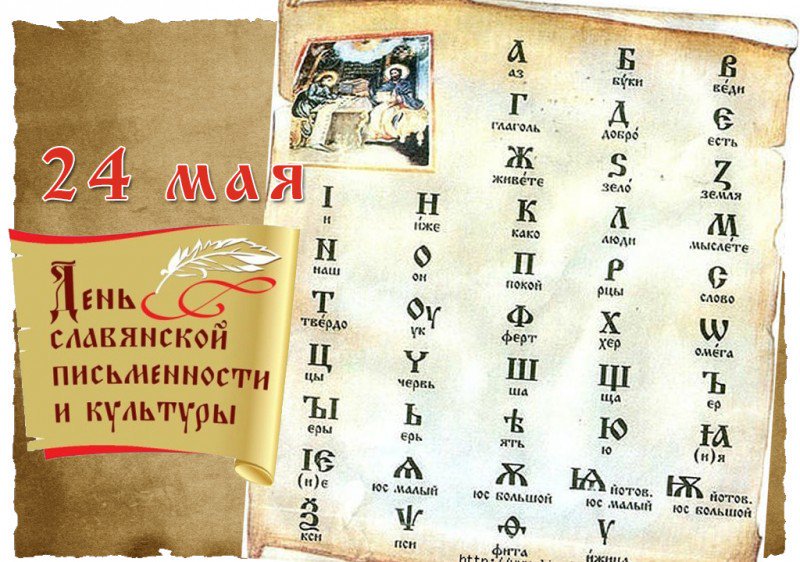 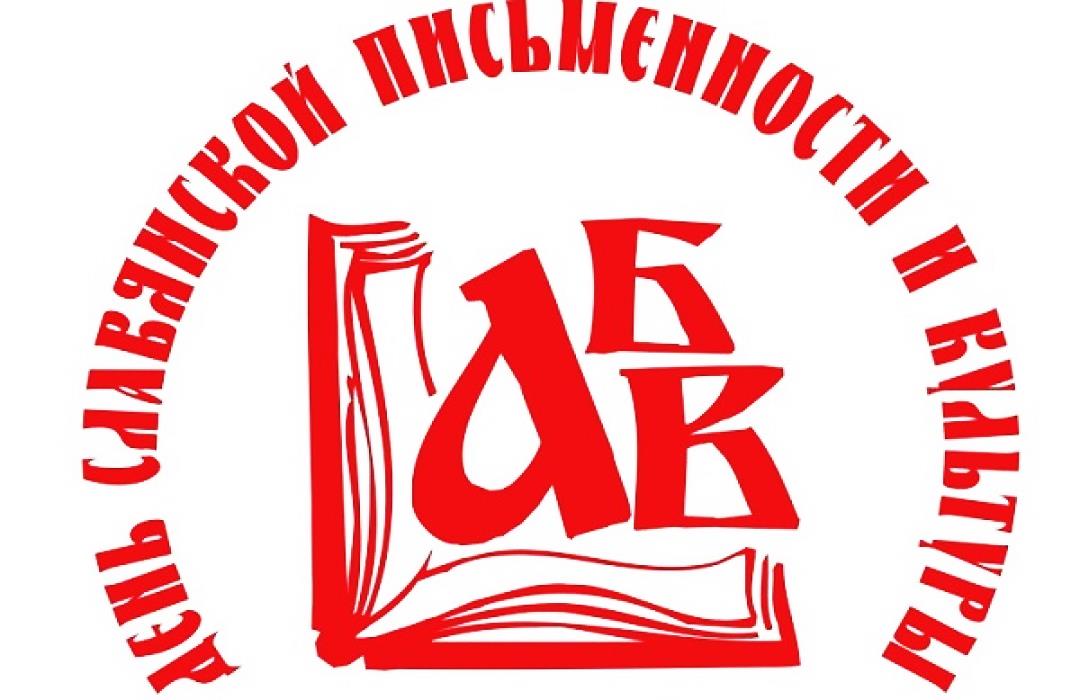 День славянской письменности и культуры. День крещения Руси (1030 лет, 28.07.988г). БаннерКнижная выставка «К истокам русского Слова…».Конкурс на лучшую каллиграфию «Граф Каллиграф» «Молодецкие забавы» (городки, лапта и др.)Игровая обучающая программа «От А до Я».Рассказ «Какие бывают шрифты» и «Делаем литеру» (ГПД)Мастер-класс «Делаем литеру» (5-8 кл)-1 этаж 9.0010.0010.1011.0011.0012.00Кузина И.А.Фомина Л.Н.Кузина И.А.Цуканова Г.Д.Лёвин А.Е., Елманова А.С.Фомина Л.Н.Калинкина М.В.Фандеева И.Б